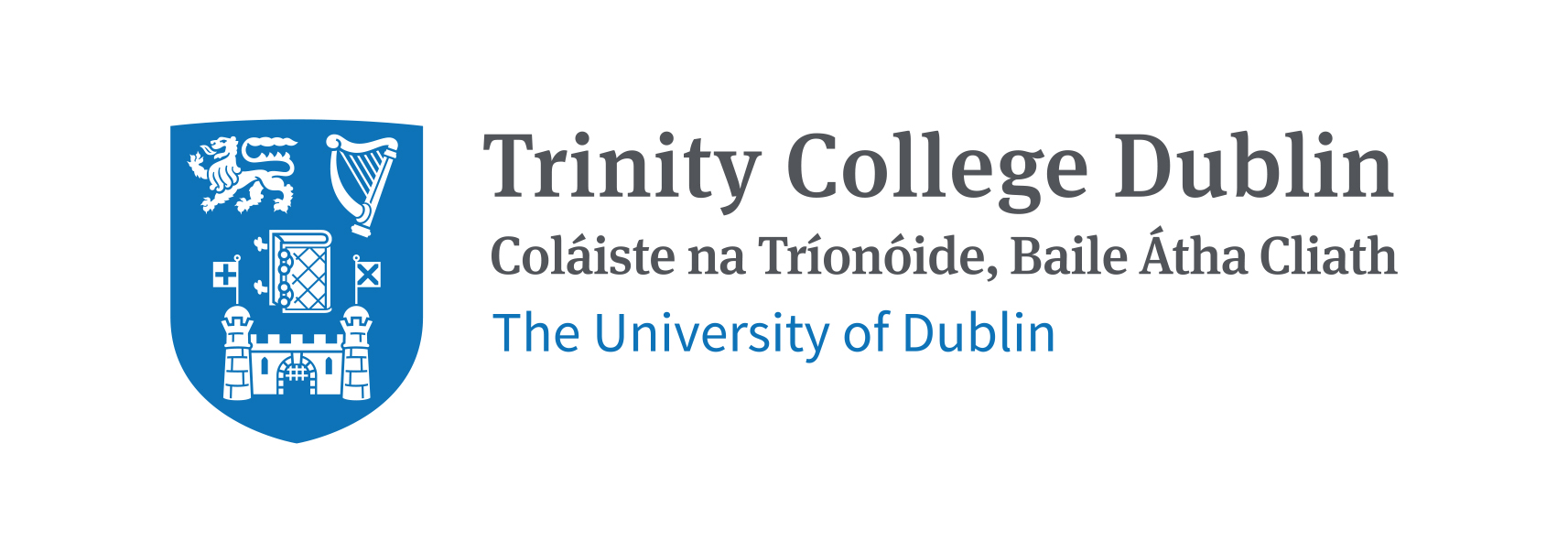 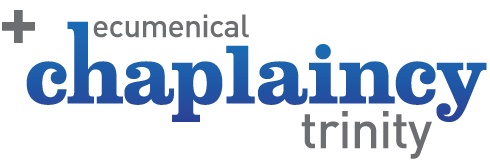 Application FormTrinity College Staff Peace Pilgrimage to Israel and Palestine 2017.c.18th – 25th June 2017Name(s):Address:Contact phone numberEmail Position in CollegeAge   _______       Have you travelled to the Holy Land before?       Y / N Please use the space provided to write a brief paragraph as to why you are keen to explore the Holy Land, with particular emphasis on why you wish to participate by hearing from different experiential voices living with conflict in a contested space.While there is no application process to join the experience, spaces will be limited. Hence, please return your form by 1st  December 2016.Please return form to Rev Dr Julian Hamilton   			 julian.hamilton@tcd.ie      Once a form is accepted you will be invited to book your place by sending a non-returnable deposit of €50 